Ranger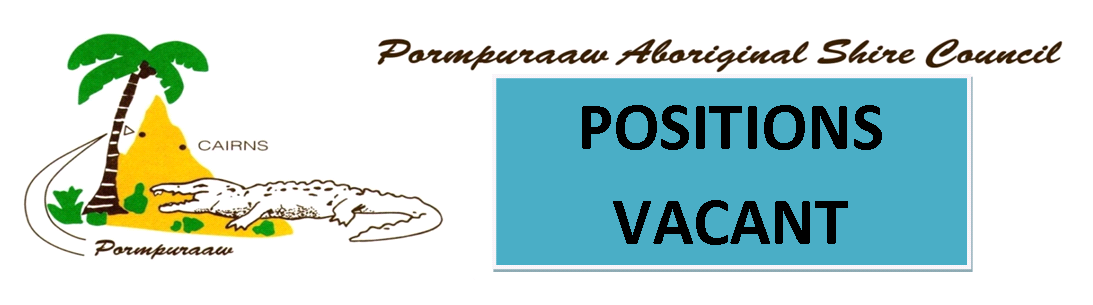 1 x Permanent Full-time 38 hours per week Must be available to work:Monday – Thursday 7.00am – 4.00pmFriday 7.00am – 2.00pmReporting to the Executive Manager Environment, A ranger is responsible for:  Natural resource management;Tourism and visitor management;River and wetland management;Beach and coastline management;Cultural resource management (as related to country);Community education about natural resource management; andThreatened species monitoring and protection.To apply for a position:Contact Human Resources or Rise for a copy of the Position DescriptionSend your completed form, Letter and resume to RISE who will assist you with your application for employment and forward your application for Council.QualificationsIn order to be able to do this role you must hold: Clear National Criminal History CheckGood reading, writing and communication in English skillsSound computer skills, including intermediate skills in Microsoft Office products, (Word, Excel & Outlook). Drivers LicenceYear 10 High School Certificate (Desirable)Selection CriteriaTo be successful in this role you must:Has a passion for their country, and the management of the land and sea;Performs duties requested of Manager to make the Land and Sea centre a success;  Who will work hard at every task; Turn up to work each day; Have pride in being a Ranger for PASC;Act as an ambassador for the community; Treat co-workers, community members, tourists and visitors with respect; and  Be willing to undertake professional ranger training. 